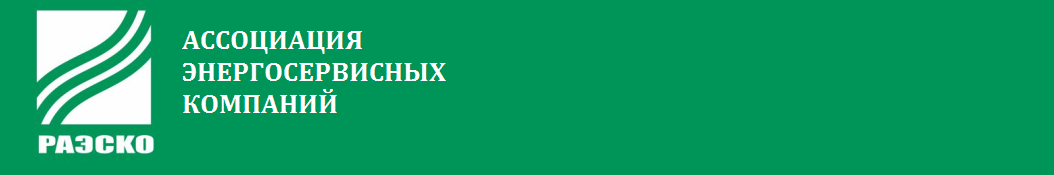 РОССИЙСКИЙРЫНОКЭНЕРГОСЕРВИСА2019КРАТКАЯ ВЕРСИЯиюнь 2020АннотацияКраткая версия обзора «Российский рынок энергосервиса – 2019» содержит обобщенные результаты анализа рынка энергосервисных контрактов, заключенных в 2019 году. Для целей настоящего исследования под энергосервисным контрактом понимается контракт (договор) на проведение энергосберегающих мероприятий, цена которого определена исходя из ожидаемого размера экономии энергоресурсов, а оплата услуг энергосервисной компании соответствует проценту достигнутой экономии.При подготовке обзора использованы данные Единой информационной системы в сфере закупок по государственным и муниципальным закупкам энергосервисных услуг, осуществлявшимся в соответствии с Федеральным законом от 05.04.2013 № 44-ФЗ «О контрактной системе в сфере закупок товаров, работ, услуг для обеспечения государственных и муниципальных нужд», а также Федеральным законом от 18.07.2011 № 223-ФЗ «О закупках товаров, работ, услуг отдельными видами юридических лиц». Данный обзор предназначен для:энергосервисных компаний и заказчиков энергосервисных услуг;поставщиков энергосберегающего оборудования и материалов, энергоснабжающих организаций, инжиниринговых компаний;юридических и физических лиц, осуществляющих энергетические обследования; федеральных органов государственной власти, органов государственной власти субъектов Российской Федерации и органов местного самоуправления, реализующих политику в сфере энергосбережения и повышения энергетической эффективности.Объем – 14 страниц.Структура – 12 таблиц, 2 рисунка.Опубликовано: июнь 2020 г.Основные результаты исследованияВ период с 1 января по 31 декабря 2019 г. в Единой информационной системе в сфере закупок опубликовано 991 извещение (1047 ед. в 2018 г.) о проведении закупок на заключение энергосервисных контрактов. По результатам 681 закупки, т.е. 68,7% от общего числа извещений, было заключено по одному и более энергосервисных контрактов (71,6% в 2018 г.).Всего в 2019 г. был заключен 701 энергосервисный контракт (842 ед. в 2018 г.). 26 контрактов были расторгнуты без каких-либо денежных выплат и не вошли в дальнейшее рассмотрение. В обзоре рассмотрены два сегмента контрактов стоимостью менее 100 млн руб. (648 контрактов) и более 100 млн руб. (27 контрактов).Для ценового сегмента менее 100 млн руб. выявлено: количество энергосервисных контрактов стоимостью менее 100 млн руб. в 2019 г. составляет 648 ед.;суммарная стоимость 648 контрактов составляет 4 917,1 млн руб.;стоимость отдельных контрактов варьирует в диапазоне от 80 тыс. руб. до 100 млн руб.;по количеству контрактов доминируют объекты социальной сферы (77,2%);по количеству и суммарной стоимости контрактов лидируют контракты по повышению энергоэффективности и энергосбережению систем отопления зданий (41,6%); энергосервисные контракты в 2019 г. заключались в 54 субъектах Российский Федерации;по суммарной стоимости контрактов лидирует Республика Саха (Якутия);по количеству контрактов лидирует Ханты-Мансийский АО (Югра);по суммарной стоимости контрактов, как и в 2017 – 2018 гг., лидирует ПАО «Ростелеком»;по количеству контрактов лидирует ООО «ЕЭС-Гарант»;в 2016 – 2019 гг., несмотря на колебания показателей, наблюдается стабилизация объема рынка энергосервиса в районе 5,2 млрд руб. в год.Для ценового сегмента более 100 млн руб. выявлено:в 2019 г. заключены 27 контрактов стоимостью более 100 млн руб.;суммарная стоимость 27 контрактов составляет 12 487,7 млн руб.; наиболее дорогостоящая категория контрактов – в отношении объектов электросетевого хозяйства;по суммарной стоимости и количеству заключенных контрактов лидирует Саратовская область;по суммарной стоимости контрактов лидирует ООО «Швабе-Москва»;по количеству контрактов лидирует ПАО «Ростелеком».Основные выводы:в 2019 г. количество заключенных энергосервисных контрактов снизилось по сравнению с предыдущим годом. Как следствие, объем рынка 
в 2019 г. также ниже показателя 2018 г.;в 2016 – 2019 гг., несмотря на колебания показателей, наблюдается стабилизация объема рынка энергосервиса в районе 5,2 млрд руб. в год по контрактом до 100 млн рублей; резкий скачок числа контрактов стоимостью более 100 млн руб., который был в 2018 г., в 2019 г. не наблюдался;заявки не поступили по 10,8% всех закупок, что свидетельствует о наличии неудовлетворенного спроса на энергосервисные услуги со стороны заказчиков. Кроме того, это может свидетельствовать о недостаточной проработке энергосервисных проектов и закупочной документации со стороны заказчиков;заявки были отклонены в 4,1% случаев, 6,3% контрактов были расторгнуты в течение 2019 – 2020 гг. Это может свидетельствовать о необходимости проведения дальнейшей разъяснительной и методической работы профильных организаций как с заказчиками, так и с исполнителями энергосервисных услуг по вопросам разработки энергосервисных проектов и закупочной документации, включая составление качественных энергосервисных контрактов. ЗАКУПКИВ период с 1 января по 31 декабря 2019 г. в Единой информационной системе в сфере закупок было опубликовано 991 извещение о проведении закупок на заключение энергосервисных контрактов в соответствии с Федеральным законом от 05.04.2013 № 44-ФЗ «О контрактной системе в сфере закупок товаров, работ, услуг для обеспечения государственных и муниципальных нужд», а также Федеральным законом от 18.07.2011 № 223-ФЗ «О закупках товаров, работ, услуг отдельными видами юридических лиц». 815 закупок (82%) опубликовано по Закону № 44-ФЗ, 176 закупок (18%) – по Закону № 223-ФЗ.По результатам 681 закупки (68,7% от общего числа извещений) было заключено по одному и более контрактов (таблица 1).Таблица 1 – Статус закупок энергосервисных услуг, опубликованных в 2019 г.на 07.05.2020**Здесь и далее: составлено по данным Единой информационной системы в сфере закупокЗаявки не поступили по 107 извещениям – 10,8% всех закупок, что свидетельствует о наличии неудовлетворенного спроса на энергосервисные услуги со стороны заказчиков. Кроме того, это может свидетельствовать о недостаточной проработке энергосервисных проектов и закупочной документации со стороны заказчиков.Заявки были отклонены в 41 случае (4,1%). Возможно, это свидетельствует о недостаточной проработке заявок на участие в торгах со стороны энергосервисных компаний.Определение поставщика отменено по решению заказчика по 129 извещениям (13,0%). Размещение отменено по предписанию органа, уполномоченного на осуществление контроля, по 7 извещениям (0,7%).Результаты работы комиссии не опубликованы для 25 закупок (2,5%), таким образом, ожидается дальнейшее обновление данных по статусу закупочной деятельности за 2019 г.КОНТРАКТЫВ 2019 г. энергосервисные контракты заключались по закупкам, опубликованным в 2018 и 2019 гг.  Анализ закупочной деятельности за эти два года показал, что в период с 1 января по 31 декабря 2019 г. был заключен 701 энергосервисный контракт.Из 701 контракта 26 контрактов были расторгнуты без каких-либо денежных выплат и не вошли в дальнейшее рассмотрение. Еще 18 контрактов были расторгнуты, однако включены в исследование в связи с осуществлением оплаты исполнителю. Всего в течение 2019-2020 гг. было расторгнуто 44 контракта, что соответствует 6,3% всех заключенных в 2019 г. контрактов. В целях нормализации статистической выборки 27 наиболее дорогостоящих контрактов более 100 млн руб. рассмотрены отдельно.КОНТРАКТЫ СТОИМОСТЬЮ МЕНЕЕ 100 МЛН РУБ.В 2019 г. было заключено 648 энергосервисных контрактов, стоимость которых варьирует в диапазоне от 80 тыс. руб. до 100 млн руб. Суммарная стоимость энергосервисных контрактов, заключенных в 2019 г., составляет 4 917,1 млн руб. Суммарная стоимость энергосервисных контрактов рассчитана исходя из ожидаемой экономии расходов заказчика на поставку энергоресурсов.Объем рынка, рассчитанный исходя из подлежащего уплате энергосервисной компании (ЭСКО) процента экономии, составляет 4 486,4 млн руб.Объем рынка энергосервиса рассчитан исходя из процента экономии, подлежащего уплате исполнителю – энергосервисной компании.В таблице 2 показана динамика развития рынка энергосервисных контрактов в ценовом сегменте менее 100 млн руб. за последние четыре года.Таблица 2 – Динамика показателей рынка энергосервиса, контракты стоимостью менее 100 млн руб., 2016-2019 гг.В 2019 г. количество заключенных энергосервисных контрактов снизилось по сравнению с предыдущим годом. Как следствие, объем рынка в 2019 г. также ниже показателя 2018 г. В целом данные таблицы свидетельствуют о стабилизации объема рынка в районе 5,2 млрд руб. в год.Большинство энергосервисных контрактов заключено на пять лет – 32% контрактов. На шесть и семь лет заключено 17% и 22% контрактов. Длительность контрактов менее пяти лет у 12% контрактов, более десяти лет – у 2% контрактов (рисунок 1).Рисунок 1 – Распределение контрактов по сроку действия, 2019 г.ОБЪЕКТЫНаибольшее количество контрактов заключено учреждениями социальной сферы, включая образовательные учреждения, учреждения здравоохранения, культуры и социального обслуживания. Данная тенденция сохраняется в последние несколько лет. В частности, в 2019 г. с учреждениями социальной сферы было заключено 500 энергосервисных контрактов (77,2%), в 2018 г. – 427 контрактов (59,3%).По уличному освещению заключено 100 контрактов (15,4%), в 2018 г. – 150 контрактов (20,8%). Доля остальных объектов незначительна (рисунок 2). В отличие от 2018 г., в 2019 г. энергосервисные контракты по объектам электросетевого хозяйства в совокупности контрактов стоимостью менее 100 млн руб. не заключались.Рисунок 2 – Распределение контрактов стоимостью менее 100 млн руб. по объектам услуг, 2018-2019 гг.В группе объектов социальной сферы доминируют общеобразовательные учреждения, по которым заключено 275 контрактов суммарной стоимостью 1 690,7 млн руб., что соответствует 34,4% рынка. Распределение энергосервисных контрактов по объектам представлено в таблице 3. Таблица 3 – Ценовое и количественное распределение энергосервисных контрактов по объектам, контракты стоимостью менее 100 млн руб., 2019 г.ПРЕДМЕТ КОНТРАКТАНаибольшее количество контрактов (265 контрактов) направлено на повышение энергоэффективности и энергосбережения систем отопления зданий, включая тепловую защиту зданий. Суммарная стоимость таких контрактов составляет 2 044,9 млн руб., т.е. 41,6% всех контрактов (таблица 4).Проекты по модернизации внутреннего освещения по количеству контрактов занимают второе место: 135 контрактов суммарной стоимостью 433,6 млн руб. (8,8% рынка).Уличное освещение – 100 контрактов (третье место) суммарной стоимостью 1 688,0 млн руб. (34,3% рынка).Таблица 4 – Ценовое и количественное распределение энергосервисных контрактов по предмету, контракты стоимостью менее 100 млн руб., 2019 г.47 контрактов стоимостью 222,4 млн руб. (4,5% рынка) направлены на повышение энергоэффективности и энергосбережение внутреннего, а также наружного освещения объектов заказчика. 37 контрактов стоимостью 231,3 млн руб. (4,7% рынка) – это комплексные проекты, объединяющие несколько направлений. Сюда отнесены контракты по внутреннему освещению и системам отопления; по системам отопления и вентиляции; по системам отопления и водоснабжению; внутреннему освещению и кухонному оборудованию и пр.По наружному освещению объектов заказчика заключено 33 контракта стоимостью 68,3 млн руб. (1,4% рынка). В данную категорию отнесено освещение фасадов и подъездов зданий, территорий, прилежащих к объекту, включая зоны прогулок и спортивные площадки.Системы водоснабжения, водоотведения и канализации – это 22 контракта стоимостью 111,7 млн руб. (2,3% рынка). Среди объектов данной категории заказчики отдельно выделяли: насосные станции, водозаборные узлы, очистные сооружения, канализационно-очистные сооружения и пр.По котельным заключено 5 контрактов стоимостью 100,4 млн руб. (2,0% рынка).РЕГИОНАЛЬНОЕ РАСПРЕДЕЛЕНИЕПо итогам 2019 г. в ценовом сегменте менее 100 млн руб. энергосервисные контракты были заключены в 54 субъектах Российский Федерации.По суммарной стоимости контрактов третий год подряд лидирует Республика Саха (Якутия). Стоимость всех контрактов, заключенных в 2019 г. в Якутии, составила 1 099,9 млн руб. (22,4%). Существенно ниже показатели остальных четырех субъектов-лидеров по суммарной стоимости контрактов: доля Ханты-Мансийского АО (Югра), г. Санкт-Петербурга, Саратовской и Челябинской областей суммарно составляет всего 20,7% (таблица 5).Таблица 5 – Регионы-лидеры по суммарной стоимости контрактов, контракты стоимостью менее 100 млн руб., 2019 г.По количеству заключенных контрактов лидируют: Ханты-Мансийский АО (Югра) (110 контрактов), Республика Саха (Якутия) (76 контрактов), Саратовская область (56 контрактов), Удмуртская Республика (47 контрактов), г. Санкт-Петербург (41 контракт) (таблица 6).Таблица 6 – Регионы-лидеры по количеству контрактов, контракты стоимостью менее 100 млн руб., 2019 г.ИСПОЛНИТЕЛИ ЭНЕРГОСЕРВИСНЫХ КОНТРАКТОВ (ЭСКО)В 2019 г. контракты были заключены 114 энергосервисными компаниями. Лидером по суммарной стоимости контрактов стоимостью менее 100 млн руб., как и в 2017 – 2018 гг. является ПАО «Ростелеком», заключившее в 2019 г. 43 контракта суммарной стоимостью 647,3 млн рублей (таблица 7). Второе место по суммарной стоимости контрактов занимает компания 
ООО «Якутская энергосервисная компания» – 16 контрактов суммарной стоимостью 585,0 млн руб. Третье место занимает компания ООО «ЕЭС-Гарант» – 65 контрактов суммарной стоимостью 376,0 млн руб.В пятерку лидеров рынка по стоимости заключенных контрактов также входят ГАУ «Агентство по ПЭИ ИК Саратовской области» (187,8 млн руб.) и ООО «Энергострой» (143,0 млн руб.). Таблица 7 – ЭСКО-лидеры по суммарной стоимости контрактов, контракты стоимостью менее 100 млн руб., 2019 г.По количеству заключенных контрактов, лидируют: ООО «ЕЭС-Гарант» (65 контрактов), ГАУ «Агентство по ПЭИ ИК Саратовской области» (54 контракта), ПАО «Ростелеком» (43 контракта), ООО «Профлэд Групп» (41 контракт), АО «Газпром энергосбыт Тюмень» (31 контракт) (таблица 8).Таблица 8 – ЭСКО-лидеры по количеству контрактов, контракты стоимостью менее 100 млн руб., 2019 г.КОНТРАКТЫ СТОИМОСТЬЮ БОЛЕЕ 100 МЛН РУБ. В 2019 г. заключено двадцать семь контрактов стоимостью более 100 млн руб. Суммарная стоимость контрактов составляет 12 487,7 млн руб.Пятнадцать энергосервисных контрактов заключено в сфере модернизации уличного освещения, в частности следующих городов: Анапы, Батайска, Гатчины, Кургана, Курска, Нижнекамска, Новороссийска, Смоленска и др.Девять контрактов – контракты по объектам электросетевого хозяйства ПАО «МРСК Волги» (6 контрактов), ПАО «Кубаньэнерго» (2 контракта), ГП ЧАО «Чукоткоммунхоз» (1 контракт).По объектам электросетевого хозяйства заключено два наиболее дорогостоящих контракта стоимостью более 1 млрд руб. (1 563,4 млн руб. и 1 755,3 млн руб.). В этом плане ситуация 2019 г. отличается от 2018 г., когда были заключены восемь энергосервисных контрактов стоимостью более 1 млрд руб. каждый и суммарной стоимостью, превышающей 20 млрд руб. (половина всего рынка энергосервиса за 2018 г.).Еще по одному контракту, стоимостью более 100 млн руб., заключено на следующих объектах (таблица 9):система освещения основных ограждений и охранных периметров в пяти исправительных колониях УФСИН России по Калининградской области (1 контракт); дизельные электростанции, включая создание комплексной солнечно-дизельной электростанции, в п. Тура Красноярского края (1 контракт);воздуходувная станция на очистных сооружениях канализации в городе Ижевске Удмуртской Республики (1 контракт).Таблица 9 – Распределение контрактов по типу объекта, контракты стоимостью более 100 млн руб., 2019 г.В рассматриваемом ценовом сегменте по суммарной стоимости контрактов лидируют Саратовская область и Краснодарский край. Стоимость контрактов, заключенных в Саратовской области, составляет 3 574,2 млн руб. (28,6%), в Краснодарском крае – 2 881,0 млн руб. (23,1%) (таблица 10). По количеству заключенных контрактов также лидируют Саратовская область (6 контрактов) и Краснодарский край (4 контракта).Таблица 10 – Регионы-лидеры по суммарной стоимости и количеству контрактов, контракты стоимостью более 100 млн руб., 2019 г.Лидером по суммарной стоимости контрактов является компания ООО «Швабе-Москва», заключившая в 2019 г. 4 контракта стоимостью 3 125,0 млн рублей (таблица 11). Второе место по суммарной стоимости контрактов занимает компания ООО «Хевел Энергосервис» – 2 контракта суммарной стоимостью 2 649,6 млн руб. Третье место занимает компания ООО «ТД РИМ-РУС» – 3 контракта суммарной стоимостью 2 012,5 млн руб.В пятерку лидеров рынка по стоимости заключенных контрактов также входят ПАО «Ростелеком» (1 569,1 млн руб.) и ООО «Световые технологии ЭСКО» (1 227,0 млн руб.). Таблица 11 – ЭСКО-лидеры по суммарной стоимости контрактов, контракты стоимостью более 100 млн руб., 2019 г.По количеству заключенных контрактов, лидируют ПАО «Ростелеком» (7 контрактов) и ООО «Швабе-Москва» (4 контракта) (таблица 12).Таблица 12 – ЭСКО-лидеры по количеству контрактов, контракты стоимостью более 100 млн руб., 2019 г.Более подробные результаты исследования представлены в расширенной версии обзора РАЭСКО «Российский рынок энергосервиса – 2019». Расширенная версия обзора РАЭСКО «Российский рынок энергосервиса – 2019» дополняет краткий обзор детализированными статистическими данными и аналитическими материалами, формируя полную картину о рынке энергосервисных услуг в 2019 г. В обзоре использованы методы стоимостной и количественной оценки объема рынка, а также ранжирование для получения следующих данных:распределение субъектов Российской Федерации по направлениям реализации энергосберегающих мероприятий, объектам энергосервиса, заказчикам и исполнителям энергосервисных услуг;распределение заказчиков по направлениям реализации энергосберегающих мероприятий, объектам энергосервиса, местонахождению объектов энергосервиса, исполнителям энергосервисных услуг; распределение ЭСКО по направлениям реализации энергосберегающих мероприятий, объектам энергосервиса, местонахождению объектов энергосервиса.Данные детализированы по следующим параметрам:объекты энергосервисных услуг: учреждения дошкольного, общего, высшего и дополнительного образования; учреждения культуры, спортивной подготовки и социального обслуживания населения; медицинские организации, исправительные колонии, объекты ЖКХ, административные здания, МКД, уличное освещение;направления энергосберегающих мероприятий: системы отопления; внутреннее, наружное и уличное освещение; системы водоснабжения, водоотведения и канализации; котельные; дизельные электростанции; объекты электросетевого хозяйства;заказчики энергосервисных услуг: органы государственной власти и органы местного самоуправления; муниципальные учреждения, учреждения субъектов Российской Федерации, федеральные учреждения, в том числе разных типов; коммерческие организации.Стоимостная детализация: контракты стоимостью менее 100 млн руб.;контракты стоимостью 100 млн руб. и более.Ассоциация энергосервисных компаний – «РАЭСКО» создана 6 июня 2014 г. при поддержке Министерства энергетики Российской Федерации и Аналитического центра при Правительстве Российской Федерации. РАЭСКО является «голосом» профессионального сообщества на правительственных и коммерческих площадках, консолидирующим мнение компаний, занимающихся энергосервисным бизнесом.В состав РАЭСКО входят организации, являющиеся профессионалами на рынке энергосервиса, инфраструктурные организации, а также компании-инвесторы в энергосберегающие проекты.Основными направлениями деятельности РАЭСКО являются: содействие формированию нормативно-правовой документации, обучение экспертов в области энергосервиса, сопровождение и консалтинг энергетических и энергосервисных компаний (ЭСКО), подбор ЭСКО под конкретный проект.РОССИЙСКИЙ РЫНОК ЭНЕРГОСЕРВИСА 2019 г.№Статус закупкиВсего%1Заключен контракт68168,7%2Определение поставщика отменено12913,0%3Заявки не поступили10710,8%4Заявка(ки) отклонена(ны)414,1%5Результаты работы комиссии не опубликованы252,5%6Размещение отменено по предписанию органа, уполномоченного на осуществление контроля70,7%7Уклонение участника от заключения контракта10,1%8Итого991100%№Показатель20162017201820191Суммарная стоимость контрактов, млн руб.5 591,14 574,55 778,94 917,12Объем рынка, млн руб.5 020,84 087,85 180,34 486,43Количество контрактов, ед.6714737206482018 г.2019 г.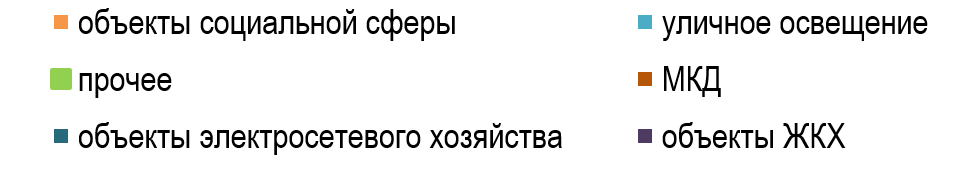 №Тип объектаКоличество
контрактов,ед.Стоимость
контрактов,млн руб.Доля по
стоимости,%1общеобразовательные учреждения2751690,734,4%2уличное освещение1001688,034,3%3дошкольные образовательные учреждения93245,55,0%4медицинские организации69423,58,6%5учреждения культуры22101,12,1%6учреждения дополнительного образования21108,42,2%7объекты жилищно-коммунального хозяйства17241,04,9%8административные здания1362,21,3%9профессиональные образовательные
учреждения1269,71,4%10исправительные колонии979,01,6%11МКД627,80,6%12прочее368,71,4%13учреждения спортивной подготовки323,00,5%14учреждения высшего образования387,81,8%15центры социального обслуживания населения20,90,0%16ИТОГО6484917,1100,0%№Предмет контрактаКоличество
контрактов,ед.Стоимость
контрактов,млн руб.Доля по
стоимости,%1системы отопления здания2652044,941,6%2внутреннее освещение135433,68,8%3уличное освещение1001688,034,3%4внутреннее и наружное освещение47222,44,5%5комплексные проекты37231,34,7%6наружное освещение3368,31,4%7системы водоснабжения, водоотведения и канализации22111,72,3%8котельные5100,42,0%9прочее416,60,3%10ИТОГО6484917,1100,0%№Субъект
Российской ФедерацииКоличество
контрактов,ед.Стоимость
контрактов,млн руб.Доля по
стоимости,%1Республика Саха (Якутия)761 099,922,4%2Ханты-Мансийский АО (Югра)110339,56,9%3г. Санкт-Петербург41247,85,0%4Саратовская область56217,34,4%5Челябинская область27215,64,4%№Субъект
Российской ФедерацииКоличество
контрактов,ед.Стоимость
контрактов,млн руб.Доля по
количеству,%1Ханты-Мансийский АО (Югра)110339,517,0%2Республика Саха (Якутия)761099,911,7%3Саратовская область56217,38,6%4Удмуртская Республика47101,27,3%5г. Санкт-Петербург41339,56,3%№Наименование организацииКоличество
контрактов,ед.Стоимость
контрактов,млн руб.Доля по
стоимости,%1ПАО «Ростелеком»43647,313,2%2ООО «Якутская энергосервисная компания»16585,011,9%3ООО «ЕЭС-Гарант»65376,07,6%4ГАУ «Агентство по ПЭИ ИК Саратовской области»54187,83,8%5ООО «Энергострой»5143,02,9%№Наименование организацииКоличество
контрактов,ед.Стоимость
контрактов,млн руб.Доля по
количеству,%1ООО «ЕЭС-Гарант»65376,010,0%2ГАУ «Агентство по ПЭИ ИК Саратовской области»54187,88,3%3ПАО «Ростелеком»43647,36,6%4ООО «Профлэд Групп»4190,26,3%5АО «Газпром энергосбыт Тюмень»3134,74,8%№Тип объектаСтоимость контрактов, млн руб.Количество
контрактов,
ед.1объекты электросетевого хозяйства7 622,392уличное освещение3 736,8153системы водоснабжения, водоотведения и канализации121,214наружное освещение113,115дизельные электростанции894,316ИТОГО12 487,727№Субъект
 Российской ФедерацииКоличество
контрактов,Стоимость
контрактов,Доля по
стоимости,№Субъект
 Российской Федерацииед.млн руб.%1Саратовская область63574,228,6%2Краснодарский край42881,023,1%3Ростовская область2305,32,4%4Челябинская область2350,72,8%5Липецкая область1102,30,8%№Наименование организацииКоличество
контрактов,ед.Стоимость
контрактов,млн руб.Доля по
стоимости,%1ООО «Швабе-Москва»43125,025,0%2ООО «Хевел Энергосервис»22649,621,2%3ООО «ТД РИМ-РУС»32012,516,1%4ПАО «Ростелеком»71569,112,6%5ООО «Световые технологии ЭСКО»31227,09,8%№Наименование организацииКоличество
контрактов,ед.Стоимость
контрактов,млн руб.Доля по
количеству,%1ПАО «Ростелеком»71569,125,9%2ООО «Швабе-Москва»43125,014,8%3ООО «ТД РИМ-РУС»32012,511,1%4ООО «Световые технологии ЭСКО»31227,011,1%5ООО «Хевел Энергосервис»22649,67,4%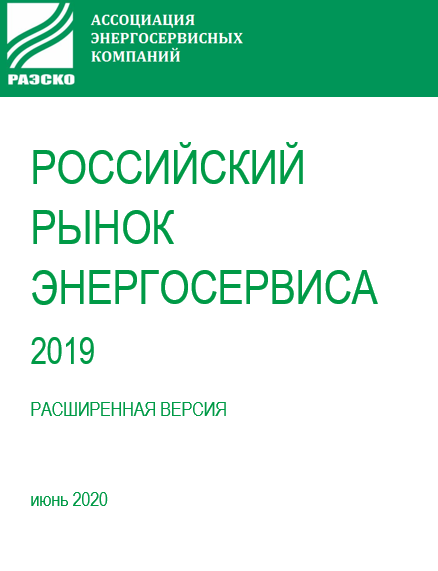 Дата опубликования:29 июня 2020 г.Способ предоставления:в электронном видеПо вопросам приобретения: info@escorussia.ruО РАЭСКО